DESCRIPTIONUNE BOÎTE TOUTE EN LUMIÈRE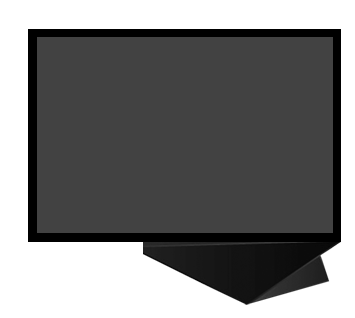 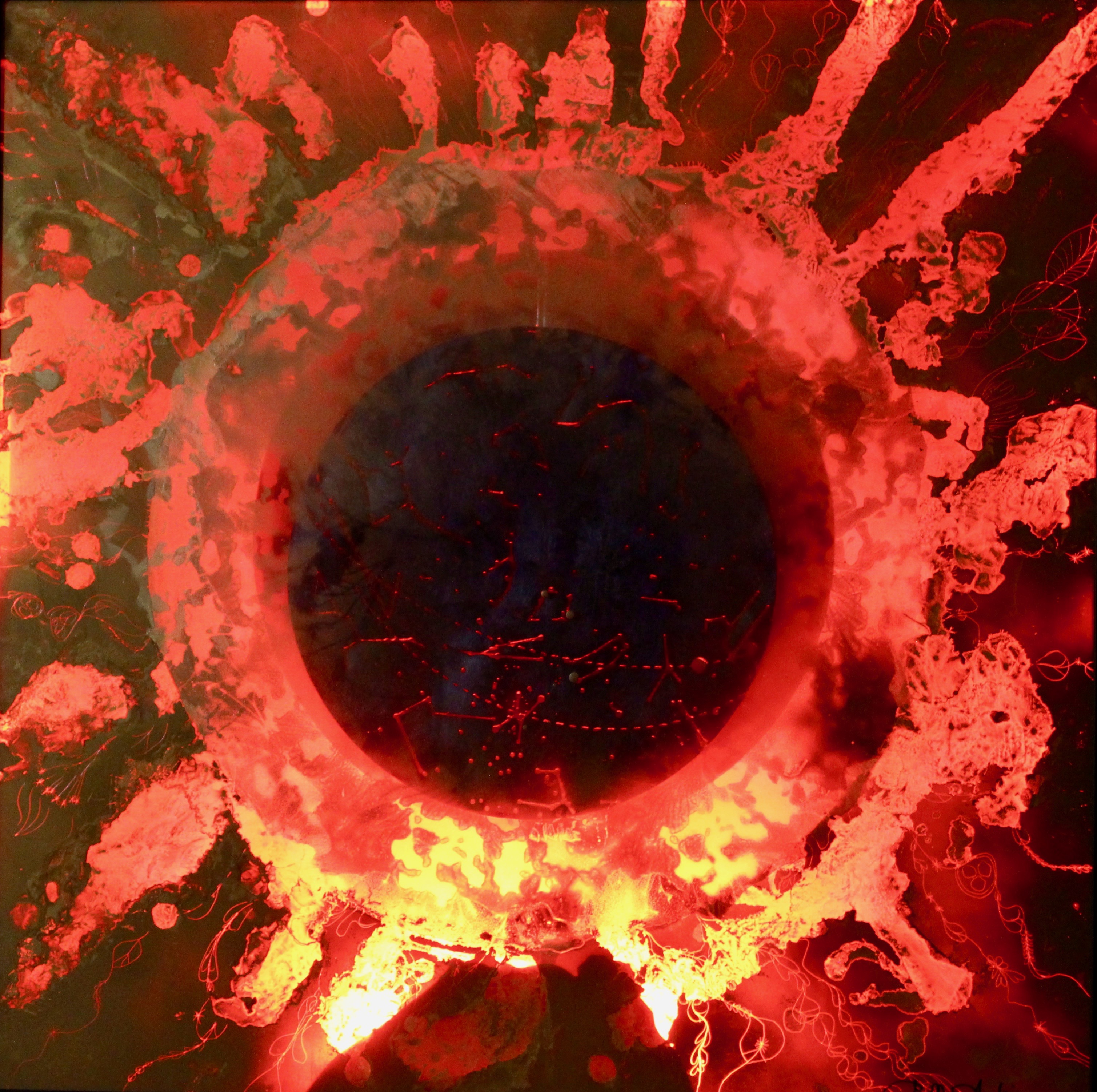 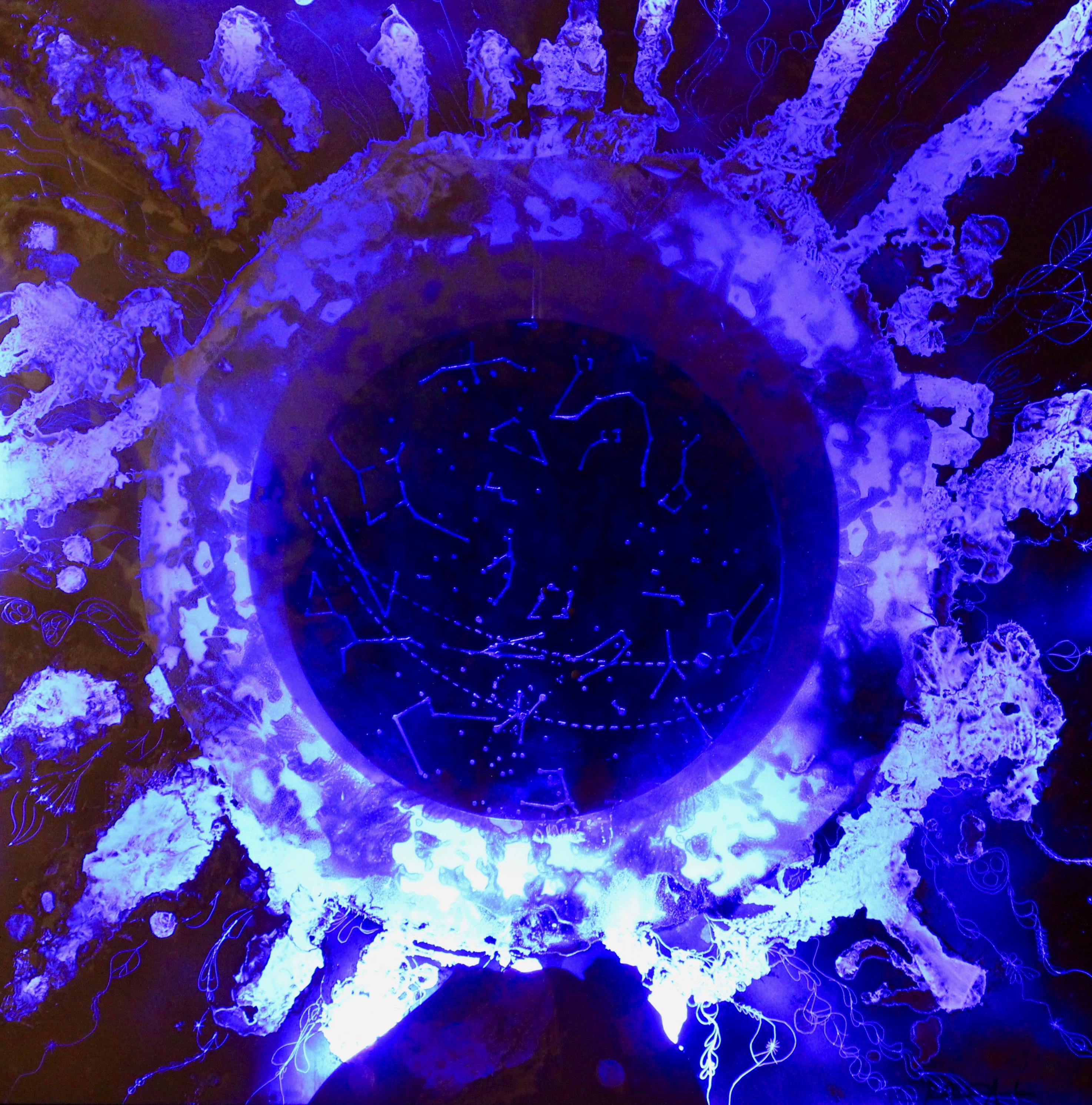 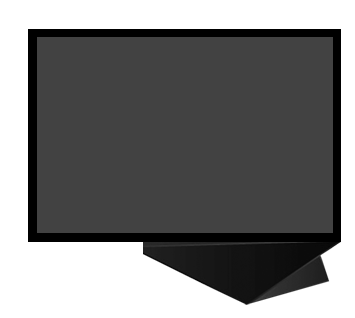 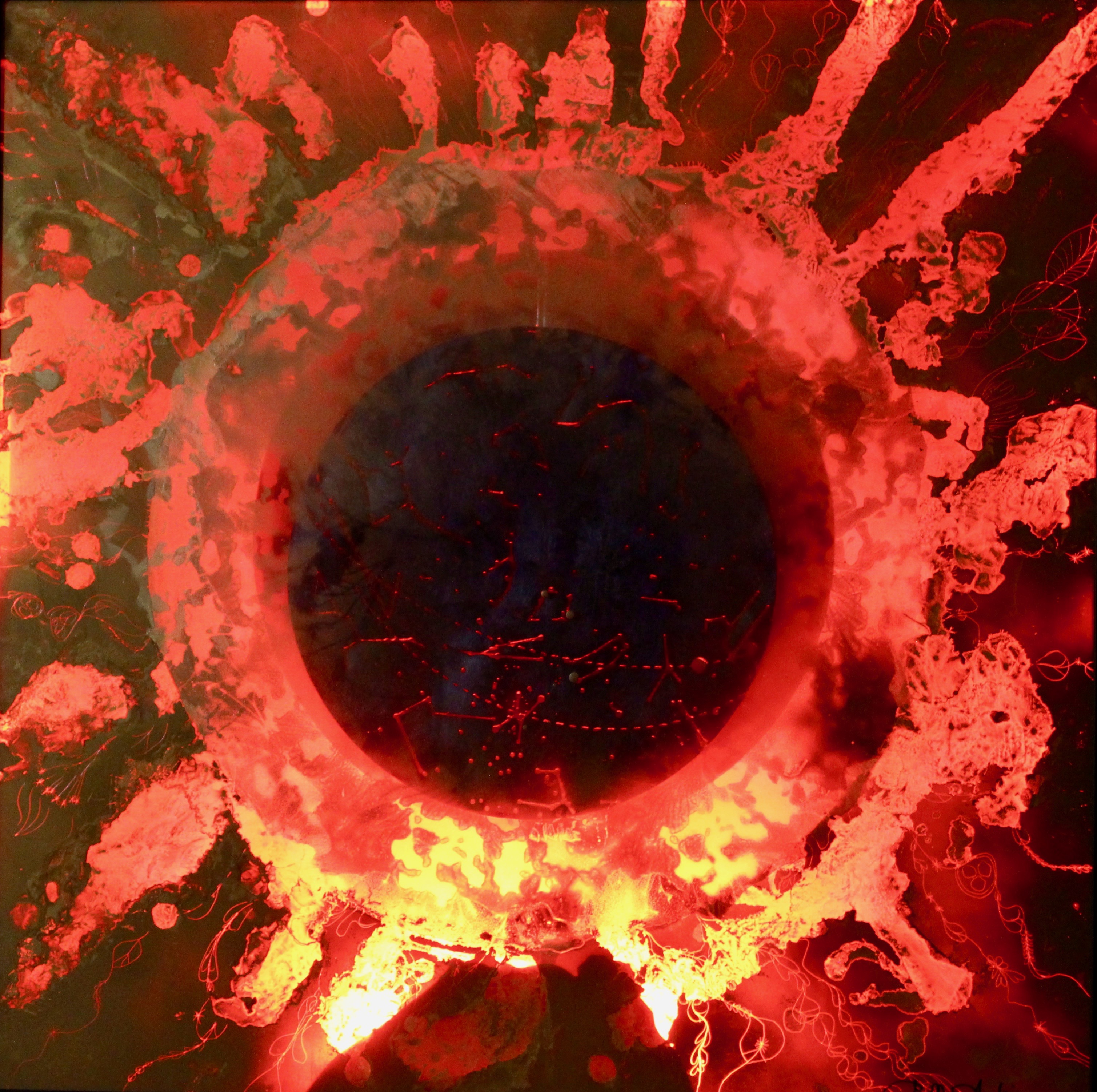 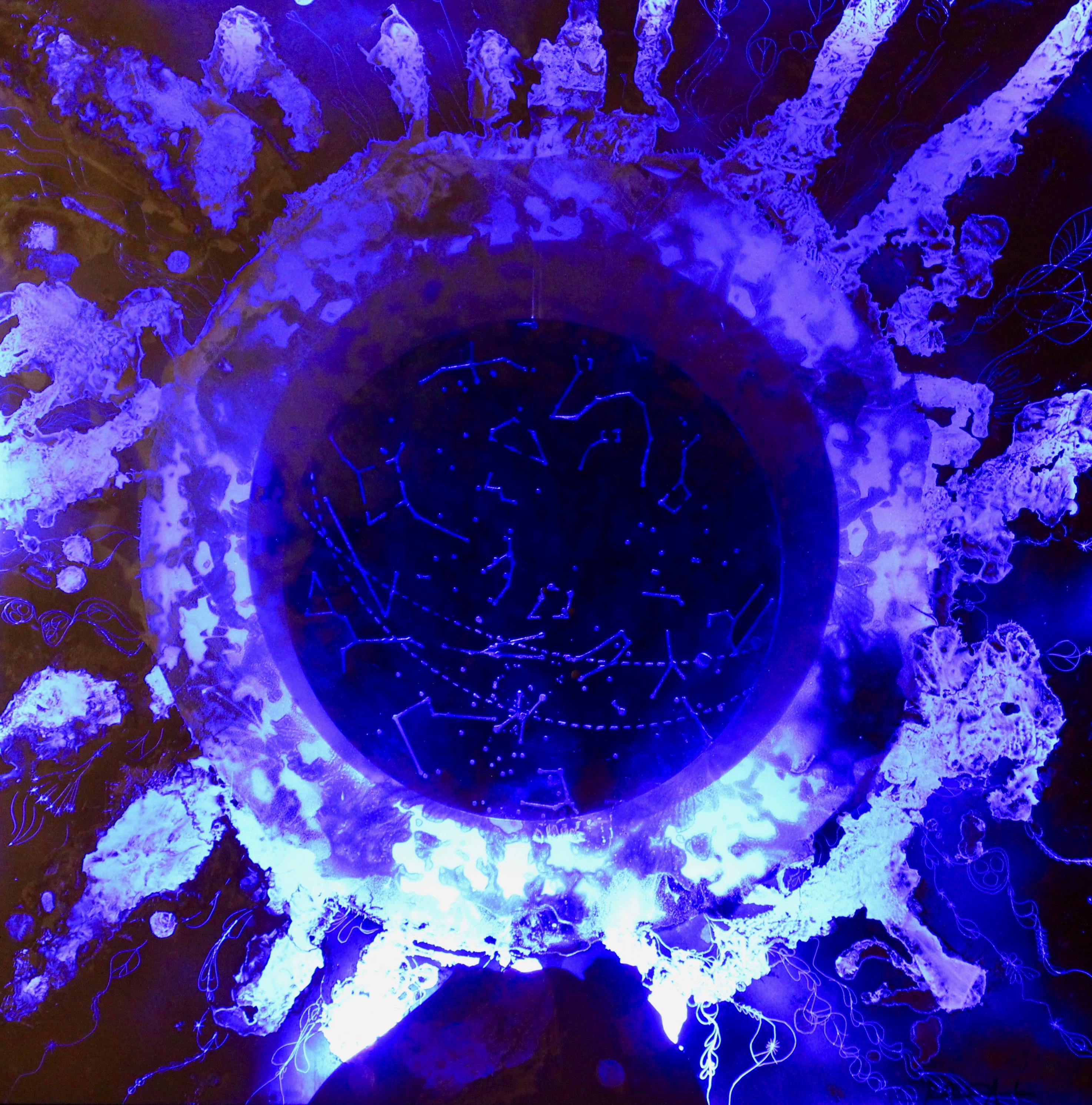 CYCLE : 3           PÉRIODES : 3  Cette SAÉ peut être adaptée au 1ee cycle du secondaire.RÉSUMÉIl s’agit ici d’apprécier des œuvres de l’artiste enseignante Carolline Auclair puis de s’en inspirer afin de créer sa propre boîte lumineuse à partir d’une boîte à chaussure ou d’une boîte de papier mouchoir.COMPÉTENCES    C 1 Créer des images personnelles☐ C 2  Créer des images médiatiques    C 1 Apprécier des œuvres d’art, des objets culturels du patrimoine artistique…
DOMAINE GÉNÉRAL DE FORMATION Santé et bien-être	☐  Médias                ☐ Orientation et entrepreneuriat☐ Environnement et consommation		☐  Vivre ensemble et citoyennetéPROPOSITION DE CRÉATIONRéaliser une boîte symbolisant son paysage intérieur où se cache nos émotions…RÉPERTOIRE D’EXTRAITS AUDIO ET/OU VIDÉ0 Une capsule vidéo de la démarche de création de CAROLLINE AUCLAIR :Les boîtes lumineuses de CAROLLINE AUCLAIR :REPÈRES CULTURELS Œuvres de CAROLLINE AUCLAIR , œuvres provenant du Light Art.MATÉRIAUX ET OUTILSBoîtes à chaussure ou papier mouchoir ou autresExactos et ciseauxFeuilles d’acétates transparentes et coloréesLumières de Noël ou lumière DEL CollePapier d‘aluminiumCartons noirRubans adhésifsFeutres permanents noirsEncres de couleursAcrylique transparent (médium)PinceauxGouache ou acrylique noirCONTENU DE FORMATIONVOCABULAIRE DISCIPLINAIRE CIBLÉSuperpositionTransparenceOpacitéPlansArrière-planCRITÈRES D’ÉVALUATIONOUTILS D’ÉVALUATION☐Grille d’observation               ☐ Liste de vérification des connaissances☐ Fiche d’autoévaluation           ☐  Fiche de coévaluation            ☐ AutresDÉROULEMENTPHASE DE PRÉPARATION Faire une activation des connaissances antérieures en leur demandant ce que c’est une boîte lumineuse.PHASE DE RÉALISATIONTâche 1 : ApprécierRegarder en classe la vidéo de la démarche de création de Carolline Auclair :Faire une appréciation d’une de ses œuvres :Tâche 2 : Réaliser une création plastique personnelleEn équipe de deux ou seul.DÉMARCHE DE CRÉATION• INSPIRATIONDessiner une esquisse d’un paysage qui représente une émotion ( joie, tristesse, colère, etc)Préciser trois plans : premier plan, deuxième plan, troisième plan et quatrième plan. L’arrière-plan sera le ciel du paysage.• ÉLABORATIONRecouvrir l’extérieur de la boîte de papier mouchoir de carton noir ou la peindre. Recouvrir l’intérieur de la boîte de papier mouchoir de carton blanc ou de papier aluminium. Cette étape sert à réfléchir la lumière.Percer la boîte afin de laisser passer une lumière DEL.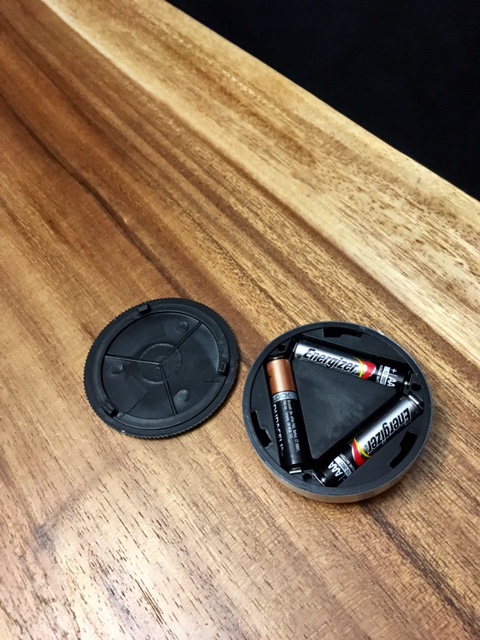 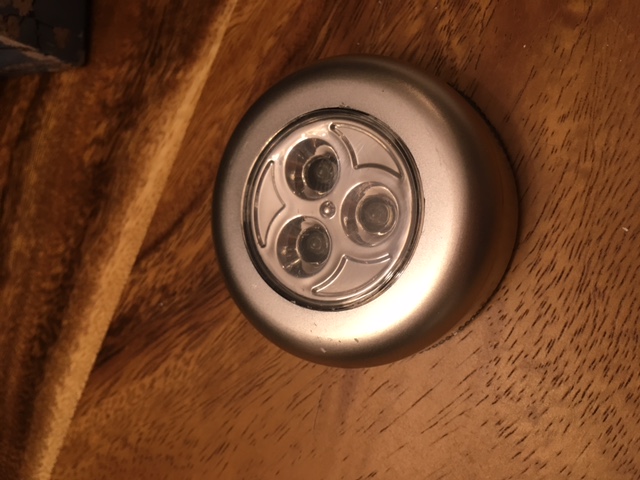 Coller du papier cellophane de couleur sur un acétate transparent, calquer l’esquisse de son premier plan. Répéter cette même étape pour le 2e et 3e plan. On peut aussi coller des morceaux d’acétates colorés et/ou ajouter de l’encre colorée mélangée à de l’acrylique transparent afin d’obtenir des modulations de couleurs dans chacun des acétates.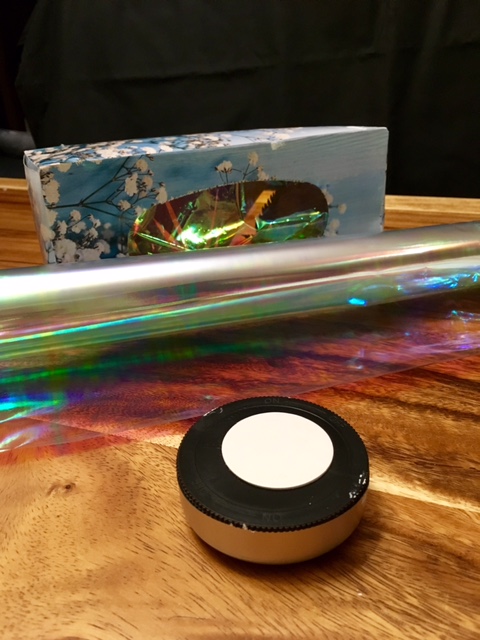 Installer les lumières de Noël ou la lumière DEL à l’intérieur de la boîte.Coller les acétates ensemble et les fixer devant le trou de mouchoir.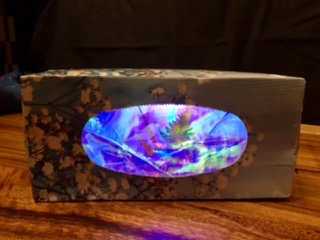 MISE EN PERSPECTIVEObserver l’effet donné des boîtes lumineuses.Se demander si l’émotion voulue est bien représentée.Modifier la boîte afin d’augmenter l’émotionPHASE D’INTÉGRATIONPrésenter la boîte lumineuse à la classe en faisant deviner l’émotion représentée.Expliquer sa démarche.Identifier les différents plans.RECUL RÉFLEXIF (éléments à améliorer et éléments à conserver de cette Activité – à remplir après avoir vécu la SAÉ)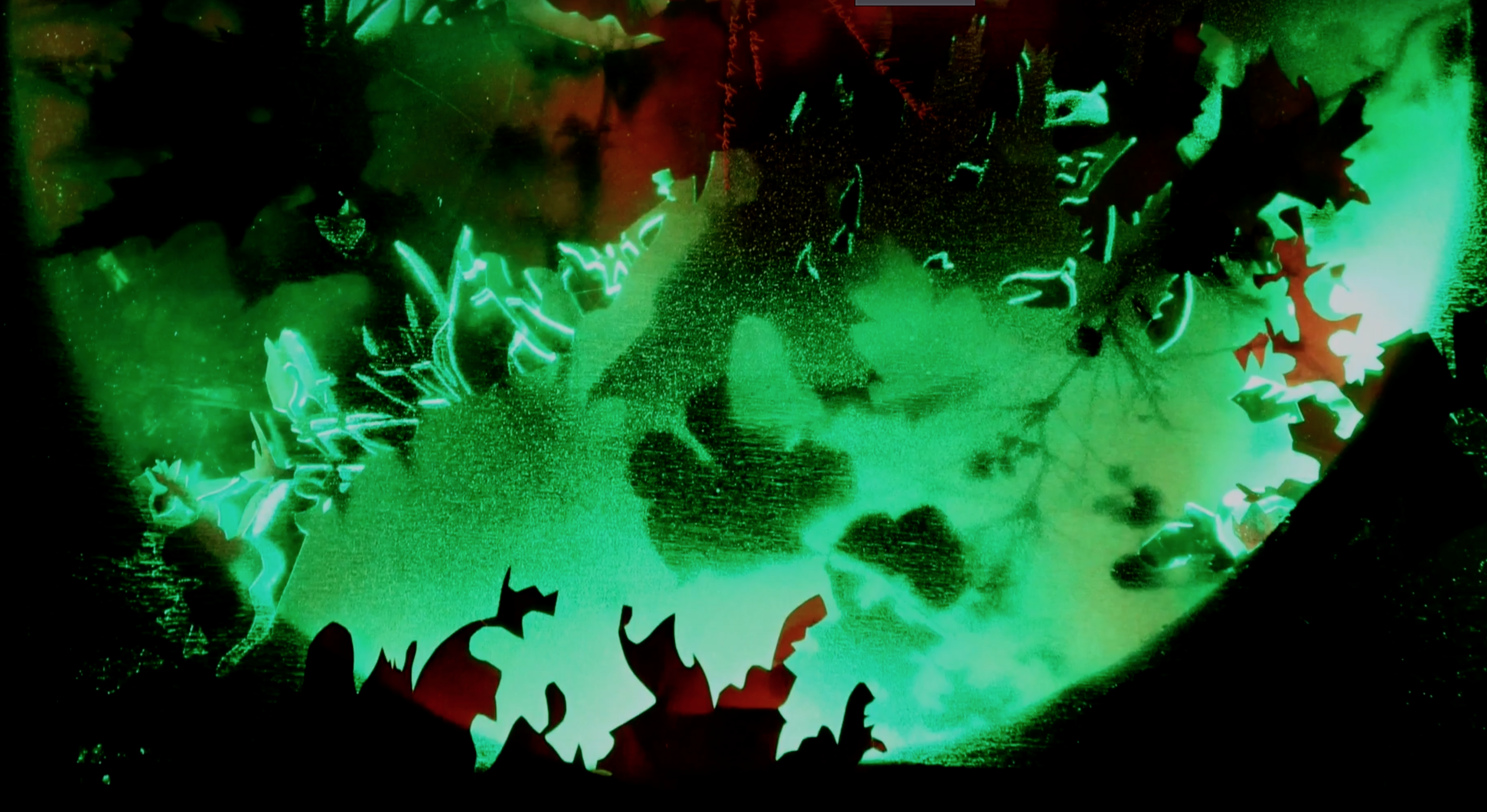 